RENKLİ KELEBEKLER KREŞ VE GÜNDÜZ BAKIMEVİ OCAK 2024 YEMEK LİSTESİ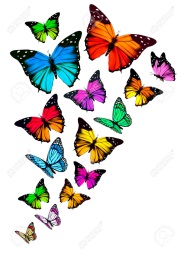 KAHVALTIÖĞLE YEMEĞİİKİNDİ KAHVALTISI01.01.2024TATİL TATİL TATİL TATİL TATİL 02.01.2024Omlet, Beyaz Peynir, Zeytin, Süt/Ihlamur375Domates çorba, fırın patates yemeği, Bulgur pilavı, Salata500İki renkli Kek, Limonataİki renkli Kek, Limonata03.01.2024Çırpılmış yumurta, Beyaz peynir, Reçel, Zeytin, Süt/Ihlamur380Yayla çorba, Kış türlüsü, Tepsi böreği, AyranKurabiye, Süt26204.01.2024Pancake, Kaşar peynir, Bal, Zeytin, Süt/Ihlamur345Şehriye çorba, Haşlama tavuk, Pirinç pilavı, Meyve601Spagetti “Mutfak Etkinliği”23005.01.2024Krem peynirli ekmek, Haşlanmış yumurta, Zeytin, Süt/Ihlamur335Mercimek çorba, Soslu makarna, Ispanak yemeği, Yoğurt516Bisküvili pasta, Meyve3048.01.2024Sahanda yumurta, Ballı ekmek, Kaşar peynir, Zeytin, Süt/Ihlamur380Yıldız şehriye çorba, Kuru fasulye, Pirinç pilavı, Turşu522Susamlı simit, Ayran2599.01.2024Beyaz peynir, Haşlanmış yumurta, Tahin pekmezli ekmek, Zeytin, Süt/Ihlamur385Kazdağı çorba, Kış türlüsü, Tereyağlı erişte, Salata502Tahin pekmezli ekmek, Meyve21010.01.2024Krep, Peynir, Bal, Zeytin, Süt/Ihlamur335Yayla çorba, Misket köfte, Soslu makarna, Ayran534Browni, Süt34011.01.2024Omlet, Yağlı ballı ekmek, Zeytin, Süt/Ihlamur407Mercimek çorba, Yalancı mantı, Zeytinyağlı karışık sebze, Yoğurt560Pamuk poğaça, Limonata29712.01.2024Peynirli tost, Zeytin, Yumurta, Süt/Ihlamur300Tutmaç çorba, Haşlama tavuk, Mercimekli bulgur pilavı, Meyve485Kısır, Ayran25515.01.2024Çırpılmış yumurta, Kaşar peynir, Reçel, Zeytin, Süt/Ihlamur380Düğün çorba, Bezelye yemeği, Peynirli makarna, Meyve493Tarçınlı kurabiye, Limonata23716.01.2024Fırında yumurtalı ekmek, Zeytin, Süt/Ihlamur375Tarhana çorba, Karnabahar yemeği, Erişte, Ayran527Pankek, Süt23817.01.2024Küp patatesli yumurta, Kaşar peynir, Reçelli ekmek, Zeytin, Süt/Ihlamur335Tutmaç çorba, Fırın köfte, Patates püresi, Havuç salata563Browni, Limonata25818.01.2024Sahanda yumurta, Ballı ekmek, Beyaz peynir, Zeytin, Süt/Ihlamur380Şehriye çorba, Nohut yemeği, Bulgur pilavı, Ayran548Simit, Ayran20719.01.2024Kaşar peynir, Haşlanmış yumurta, Tahin pekmezli ekmek, Zeytin, Süt/Ihlamur385Ezogelin çorba, Sebzeli tavuk, Şehriye pilavı, Karışık Turşu549Zebra kek, Meyve25522.01.2024Tereyağlı yumurta, Beyaz peynir, Reçel, Zeytin, Süt/Ihlamur329Muradiye çorba, Zeytinyağlı sebze yemeği, Domatesli biberli bulgur pilavı, Havuç salata527Tahin pekmezli ekmek, Meyve21023.01.2024Omlet, Ballı ekmek, Kaşar peynir, Zeytin, Süt/Ihlamur397Yarma çorba, Lahana sarma, Soslu makarna, Yoğurt494Tuzlu kurabiye, Limonata19624.01.2024Pancake, Beyaz peynir, Reçel, Zeytin, Süt/Ihlamur345Mantar çorbası, Pırasa yemeği, Erişte, Meyve492Islak kek, Süt25425.01.2024Çırpılmış yumurta, Kaşar peynir, Bal, Zeytin, Süt/Ihlamur380Şehriye çorba, Tavuk haşlama, Şehriyeli pirinç pilavı, Ayran521Poğaça, Limonata28526.01.2024Fırında yumurtalı ekmek, Zeytin, Süt/Ihlamur375Tutmaç çorba, sosyete Mantı, zeytinyağlı barbunya, yoğurt563Un kurabiyesi, Limonata31529.01.2024Çırpılmış yumurta, Kaşar peynir, Reçel, Zeytin, Süt/ıhlamurMantar Çorba, Z.yağlı sebze, Bulgur Pilavı, TurşuSusamlı simit, Ayran31530.01.2024Fırında yumurtalı ekmek, Zeytin, Süt/IhlamurMuradiye çorba, Kadınbudu köfte, Patates püre, SalataTahin pekmezli ekmek, Meyve24731.01.2022Krep, Kaşar peynir, Bal, Zeytin, Süt/Ihlamur327Mercimek çorba, Nohut Yemeği, Pirinç Pilavı, Ayran498Çörek, Limonata242